  Powiat Białostocki              SAMODZIELNY PUBLICZNY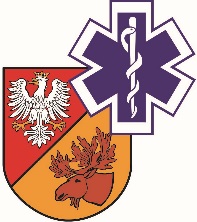                   ZAKŁAD OPIEKI ZDROWOTNEJ W ŁAPACH                  18-100 Łapy, ul. Janusza Korczaka 23                             tel. 85 814 24 38,    85 814 24 39     www.szpitallapy.pl      sekretariat@szpitallapy.pl                                                       NIP: 966-13-19-909			            REGON: 050644804										Łapy, 31.10.2019 r.DAO.262.2.ZO.9/2019Wszyscy Wykonawcy / 
Wszyscy Uczestnicy Postępowania TREŚĆ PYTAŃ Z UDZIELONYMI ODPOWIEDZIAMI 
Dotyczy: postępowania nr ZO.9/2019.Zamawiający, Samodzielny Publiczny Zakład Opieki Zdrowotnej w Łapach, działając 
na podstawie art. 38 ust. 2 ustawy z dnia 29 stycznia 2004 r. ustawy Prawo zamówień Publicznych 
(tj. Dz. U. z  2019 r. poz. 2019) w odpowiedzi na wniosek Wykonawców o wyjaśnienie treści SIWZ 
w przetargu nieograniczonym pn. przetargu nieograniczonego na „Dostawa środków antyseptycznych i dezynfekujących na potrzeby  SP ZOZ w Łapach”, (Znak postępowania: ZO.9/2019.), przekazuje poniżej treść pytań wraz z odpowiedziami:Pytanie numer 1 – Dotyczy pak. nr 2 Prosimy o wyjaśnienie czy Zamawiający dopuści Sterylny, gotowy  do użycia roztwór służący do irygacji, czyszczenia, nawilżania ran ostrych, przewlekłych ,oparzeniowych I-II stopnia, usuwania włóknistych płaszczy i biofilmów z rany w sposób zapewniający ochronę tkanki; bezzapachowy, bakteriobójczy; zawierający poliheksanidynę 0,1% 
i betainę 0,1%;  konfekcjonowany w opakowaniach 350ml; wyrób medyczny klasy III.Odpowiedź – Tak, Zamawiający dopuszcza.Pytanie numer 2 - Pakiet 1, poz. 1Czy Zamawiający wyrazi zgodę na zaoferowanie płynnego koncentratu do mycia i dezynfekcji różnych powierzchni i przedmiotów, również do powierzchni mających kontakt z żywnością? Produkt opracowany jest na bazie czwartorzędowych związków amoniowych, 2-fenoksyetanolu oraz amin. Nie zawiera aldehydów, pochodnych fenolowych, zw. Nadtlenowych oraz nie uwalnia aktywnego chloru. Preparat wykazujący wysoką tolerancję materiałową w stosunku do powierzchni metalowych, 
z tworzywa sztucznego, gumowych, z możliwością stosowania w obecności pacjenta. Skuteczność wobec B (MRSA, Enterococcus hirae, Escherichia coli, Pseudomonas aeruginosa), F. (C. albicans), 
V (BVDV, Vaccinia, Rota) w stężeniu 0,5% i czasie 15 minut z możliwością rozszerzenia o Tbc 
(M. terrae), V (Noro) przy wydłużeniu czasu działania. Do sporządzenia roztworów roboczych można użyć zimnej wody. Opakowania 5 L z dozownikiem. Produkt podwójnego przeznaczenia - wyrób medyczny kl. II a i produkt biobójczy.Odpowiedź – Nie, Zamawiający podtrzymuje zapisy SIWZ.Pytanie numer 3 – Z uwagi na małą wartość cen jednostkowych, gdzie cenę jednostkową należy podać za 1 L roztworu roboczego, prosimy o wyrażenie zgody na podanie cen z dokładnością do 4 miejsc po przecinku. Wartość netto i wartość brutto pakietu zostaną podane z dokładnością do dwóch miejsc po przecinku.Odpowiedź – Zamawiający dopuszcza podanie cen z dokładnością do 4 miejsc po przecinku przy 1 L roztworu roboczego.Pytanie numer 4 – Pakiet 1, poz. 1Prosimy o odstąpienie od wymogu dostarczenia atestu PZH dla preparatu w w/w pakiecie. Obowiązek dopuszczania do obrotu przez atest PZH wraz z umieszczaniem jego numeru na etykiecie produktu wygasł: dla wyrobów medycznych w dniu 01.01.2003, kiedy weszły w życie przepisy ustawy o systemie oceny zgodności z 30.08.2002 r. (Dz.U. z 2002.166.1360 ze zmianami ) uchylające przepisy Rozporządzenia Prezydenta Rzeczypospolitej z dnia 22 marca 1928 roku o dozorze nad artykułami żywności i przedmiotami użytku. Odpowiedź – Zamawiający nie wymagał dostarczenia atestu PZH.Pytanie numer 5 – Dotyczy Pakietu nr 1: Czy Zamawiający dopuści do oceny preparat Surfanios Premium, przeznaczony do mycia i dezynfekcji powierzchni i sprzętu medycznego, w tym mających kontakt z żywnością, na oddziałach dziecięcych, pulmunologicznych, w obecności pacjentów, działający w stężeniu 0,25% na B(MRSA, VRE), F (C. albicans), V (HIV, HBV, HCV, Vaccinia, Rota, Herpes, Corona) w czasie 15 min., z możliwością rozszerzenia spektrum oTbc i pełne grzybobójczy, spełniający pozostałe wymagania?Odpowiedź – Nie, Zamawiający podtrzymuje zapisy SIWZ.Pytanie numer 6 – Dotyczy Pakietu nr 1: Czy Zamawiający dopuści do oceny preparat Taski Sprint Degerm, do mycia i dezynfekcji dużych powierzchni na bazie QAV bez zawartości fenoli, chloru, substancji nadtlenowych, glukoprotaminy, aldehydów, pochodnych fenolowych, związków nadtlenowych, chloru;  skuteczny w stężeniu 0,5%: bakterie (w tym Legionella), grzyby (C.albicans), prątki (M. avium oraz M. terrae), wirusy: HIV, HBV, HCV, Vaccinia, Rota - z możliwością poszerzenia działania wobec Noro,Adeno oraz grzybów: A. Niger;  przebadany zgodnie z obowiązującą zbiorczą normą europejską dla obszaru medycznego, tj. EN 14885 lub metodą zaakceptowaną przez Prezesa URPLWMPB. Skuteczność wirusobójcza zgodnie z normą EN 14476 lub zgodnie z wytycznymi RKI.Odpowiedź – Nie, Zamawiający podtrzymuje zapisy SIWZ.Pytanie numer 7 – Czy Zamawiający dopuści do oceny preparat o statusie produktu biobójczego?Odpowiedź: Nie, Zamawiający podtrzymuje zapisy SIWZ.Z-ca Dyrektora ds. LecznictwaGrzegorz Roszkowski